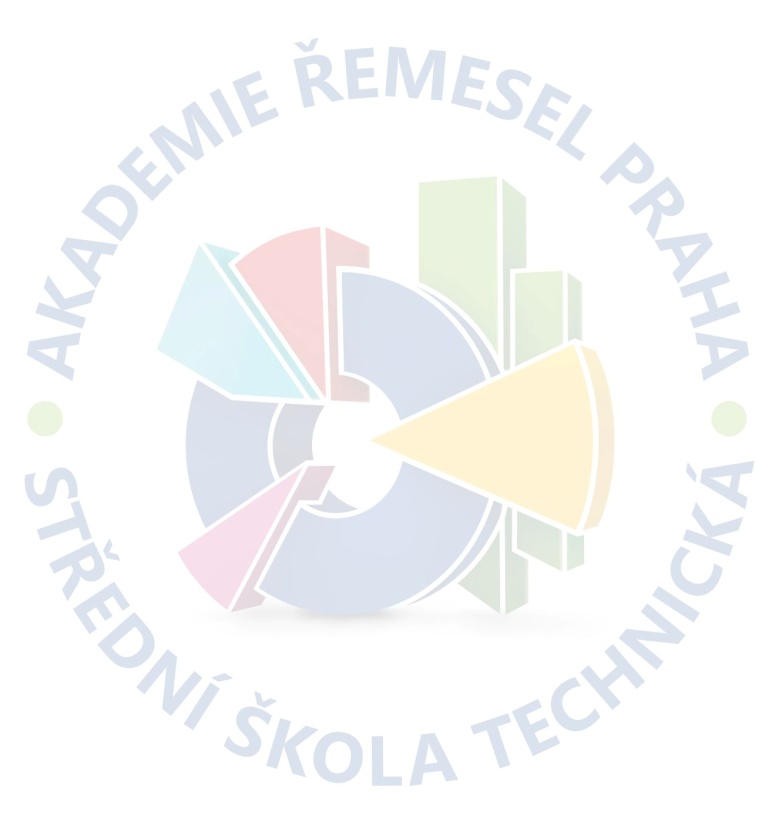 Akademie řemesel Praha – Střední škola technickáZelený pruh 1294/52, 147 08 Praha 4IČ: 14891522, DIČ: CZ 14891522Vyřizuje: xxxxxxxxxxxxxTel.: xxxxxxxxxxxxxxxxE- mail: xxxxxxxxxxxxxxxxxxxxxxxxxxV Praze dne: 14.9.2022					Číslo objednávky: UP-OBJ-086/2022Objednáváme u vás:        Havarijní servis oběhového čerpadla UNIBAD dle Vaší cenové nabídky č. 220360 zaslané dne 5. 9. 2022.Místo dodání: Zelený pruh 1294/52, 147 00 Praha 4Termín servisu: do konce září 2022Cena celkem: 59.640 Kč bez DPH                                                                                                                          xxxxxxxxxxxxxxxxxxxxxxxxxxxxxx                                                                                                                                      Ředitel školy 